АДМИНИСТРАЦИЯ ДАЛЬНЕГОРСКОГО ГОРОДСКОГО ОКРУГА 
ПРИМОРСКОГО КРАЯ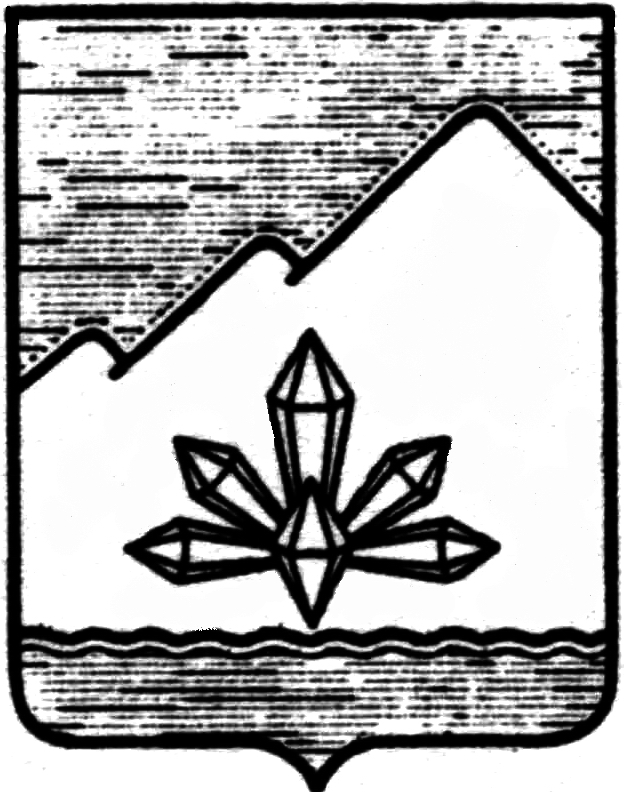 ПОСТАНОВЛЕНИЕОб утверждении базового перечня муниципальных услуг (работ), оказываемых (выполняемых) муниципальными учреждениями Дальнегорского городского округа в установленной сфере деятельностиВ соответствии с Бюджетным кодексом РФ, Положением о формировании муниципального задания в отношении муниципальных учреждений Дальнегорского городского округа и финансовом обеспечении выполнения муниципального задания, утвержденным постановлением администрации Дальнегорского городского округа от 26.07.2011 № 511-па, в целях обеспечения бюджетного планирования, формирования муниципального задания на оказание (выполнение) муниципальных услуг (работ), руководствуясь Уставом Дальнегорского городского округа, администрация Дальнегорского городского округа, -ПОСТАНОВЛЯЕТ:1. Утвердить базовый перечень муниципальных услуг (работ), оказываемых (выполняемых) муниципальными учреждениями Дальнегорского городского округа в установленной сфере деятельности (прилагается).2. Признать утратившими силу:Постановление администрации Дальнегорского городского округа  от 10.08.2009 г. № 637-па «Об утверждении Положения о реестре муниципальных услуг Дальнегорского городского округа и порядке его ведения»;Постановление администрации Дальнегорского городского округа от 10.08.2009 г. № 638-па «Об утверждении реестра муниципальных услуг».Глава Дальнегорскогогородского округа								Г.М. Крутиков Утвержденпостановлением администрацииДальнегорского городского округаот 27.12.2011 г. № 994-паБазовый перечень муниципальных услуг (работ), оказываемых (выполняемых) муниципальными учреждениями 
Дальнегорского городского округа в установленной сфере деятельности27.12.2011        г. Дальнегорск№994-па№ п/пНаименование муниципальной услуги (работы)Категория потребителей муниципальной услуги (работы)Единицы измерения показателя объема (содержания) муниципальных услуг (работ)Наименование учреждений (групп учреждений), оказывающих муниципальную услугу (выполняющих работу)12345В сфере образованияВ сфере образованияВ сфере образованияВ сфере образованияМуниципальные услугиМуниципальные услугиМуниципальные услугиМуниципальные услуги1.1Предоставление общедоступного и бесплатного дошкольного образования по основным образовательным программам дошкольного образования (обучение,  воспитание  и содержание детей)Дети дошкольного возраста Число воспитанников (человек)Дошкольные образовательные учреждения1.2Реализация общеобразовательных программ начального общего, основного общего,  среднего (полного) общего образованияДети школьного возрастаЧисло обучающихся (человек)Общеобразовательные учреждения1.3Реализация программ дополнительного образования для детейДети дошкольного и школьного возрастаЧисло обучающихся (человек)Дошкольные образовательные учреждения, общеобразовательные учреждения, образовательные учреждения дополнительного образования детей1.4Организация отдыха детей в каникулярное времяДети школьного возрастаЧисло детей (человек)Общеобразовательные учреждения, образовательные учреждения дополнительного образования детей1.5Методическое сопровождение учебно-воспитательного процесса в образовательных учрежденияхВ интересах  общества в целом  Количество мероприятий (единиц)МОБУ ДОД «ЦДТ»1.6Проведение комплексного диагностического обследования несовершеннолетних и разработке рекомендаций для получения ими образования и сопутствующего медицинского обслуживанияДети дошкольного и школьного возраста Число детей (человек)МОБУ ДОД «ЦДТ»В сфере культурыВ сфере культурыВ сфере культурыВ сфере культурыВ сфере культурыМуниципальные услугиМуниципальные услугиМуниципальные услугиМуниципальные услугиМуниципальные услуги2.1Осуществление библиотечного, библиографического и информационного обслуживания пользователей библиотекФизические и  юридические лицаКоличество посещений (тыс. человек)МБУ «Централизованная библиотечная система»2.2Публикация музейных предметов, музейных коллекций путем публичного показа, воспроизведения в печатных изданиях, на электронных и других видах носителейФизические и  юридические лицаКоличество посещений (тыс. человек)МБУ «Музейно-выставочный центр»2.3Предоставление дополнительного образования в учреждениях культурыДети дошкольного и школьного возрастаЧисло детей (человек)МОБУ ДОД «ДШИ»2.4Услуги клубных формирований учреждений культуры Население Дальнегорского городского округаКоличество посещенийУчреждения культуры клубного типа2.5Проведение культурно-массовых мероприятий Население Дальнегорского городского округаКоличество мероприятийУчреждения культуры клубного типаМуниципальные работыМуниципальные работыМуниципальные работыМуниципальные работыМуниципальные работы2.6Формирование и учет   фондов библиотеки    В интересах  общества в целом  Количество экземпляров поступивших документов  на всех видах носителей(тыс. экземпляров)  МБУ «Централизованная библиотечная система»2.7Библиографическая обработка документов и организация электронных и карточных каталогов   В интересах  общества в целом  Количество внесенных  и отредактированных  в электронные и карточные каталоги библиографических записей (тыс. единиц)МБУ «Централизованная библиотечная система»2.8Обеспечение  физического сохранения и безопасности фонда библиотекиВ интересах  общества в целом  Количество отреставрированных документов и изготовленных микро копий  документов оригиналов (экземпляров)  МБУ «Централизованная библиотечная система»2.9Методическая работа  в  установленной  сфере деятельности  Физические и  юридические лицаКоличество мероприятий (единиц)Учреждения культуры2.10Работа по созданию концертов и концертных  программ, иных зрелищных мероприятийВ интересах  общества в целом  Количество мероприятий (единиц)Культурно-досуговые учреждения,    МОБУ ДОД «ДШИ»2.11Работа по формированию и учету музейного фондаВ интересах  общества в целом  Количество  поступивших предметов  музейного фонда (единиц)   МБУ «Музейно-выставочный центр»2.12Работа по обеспечению сохранности предметов музейного фондаВ интересах  общества в целом  Количество отреставрированных музейных предметов (единиц)  МБУ «Музейно-выставочный центр»2.13Работа по  организации и проведению  культурно-массовых мероприятийНаселение муниципального  образования   Количество мероприятий (единиц)     Учреждения культуры2.14Работа по организации деятельности клубных формирований   Население муниципального  образования   Количество действующих клубных формирований (единиц)Учреждения культуры клубного типаВ сфере физической культуры и спортаВ сфере физической культуры и спортаВ сфере физической культуры и спортаВ сфере физической культуры и спортаВ сфере физической культуры и спортаМуниципальные услугиМуниципальные услугиМуниципальные услугиМуниципальные услугиМуниципальные услуги3.1Обучение различным видам спорта Дети от 5 до 18 летКоличество учащихся (единиц)МОБУ ДОДД ДЮСШ «Гранит»3.2Проведение физкультурно-оздоровительных и спортивных мероприятийНаселение муниципального образованияКоличество мероприятий (единиц)МОБУ ДОД ДООЦ «Лотос»,МОБУ ДОД ДООЦ «Вертикаль»,МОБУ ДОДД ДЮСШ «Гранит»